 医  疗 广 告 审 查 证 明注：本审查证明原件须与《医疗广告成品样件》审查原件同时使用方具有效力。（注意事项见背面）                   （审查机关盖章）                                   2023年08月22日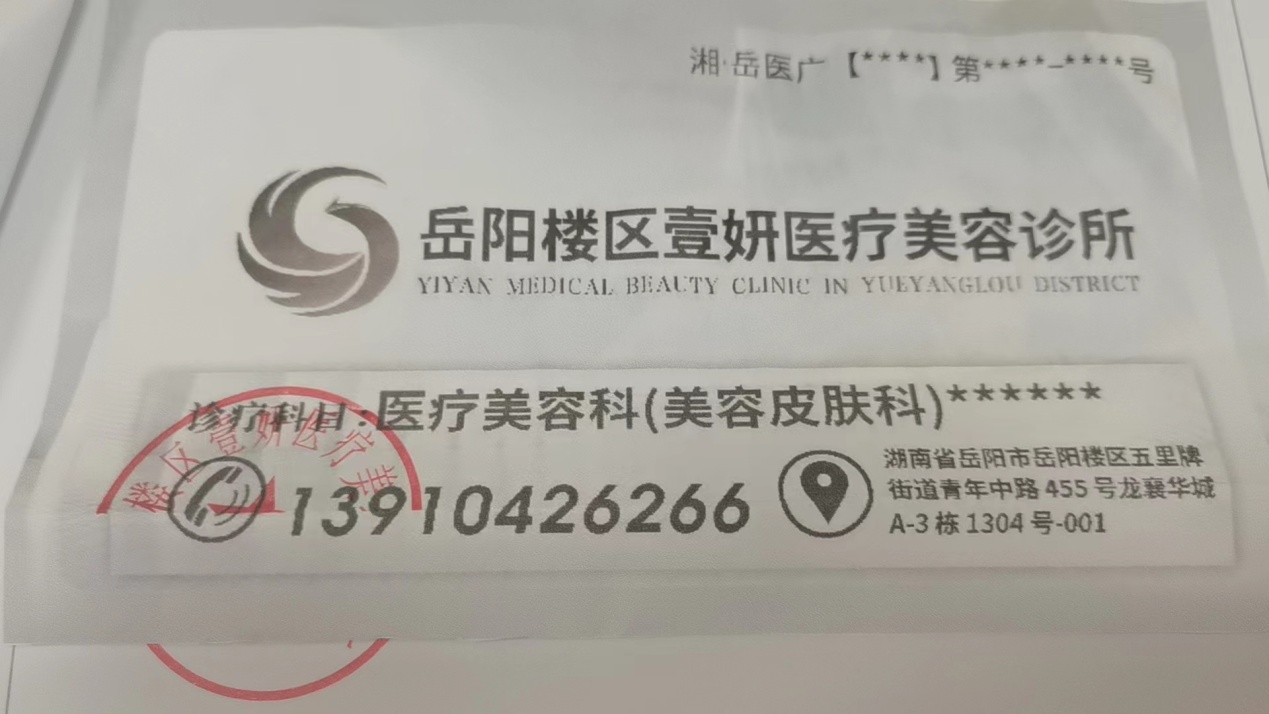 医 疗 机 构第 一 名 称岳阳楼区壹妍医疗美容诊所岳阳楼区壹妍医疗美容诊所岳阳楼区壹妍医疗美容诊所岳阳楼区壹妍医疗美容诊所岳阳楼区壹妍医疗美容诊所岳阳楼区壹妍医疗美容诊所岳阳楼区壹妍医疗美容诊所岳阳楼区壹妍医疗美容诊所岳阳楼区壹妍医疗美容诊所《医疗机构执业许可证》登记号MABWCJW5843060217D2212MABWCJW5843060217D2212MABWCJW5843060217D2212MABWCJW5843060217D2212法 定 代 表 人       （主要负责人）            法 定 代 表 人       （主要负责人）            法 定 代 表 人       （主要负责人）            李科李科《医疗机构执业许可证》登记号MABWCJW5843060217D2212MABWCJW5843060217D2212MABWCJW5843060217D2212MABWCJW5843060217D2212身  份  证  号身  份  证  号身  份  证  号430***********13430***********13医疗机构地址湖南省岳阳市岳阳楼区五里牌街道青年中路455号龙骧华城A-3栋1304号-001湖南省岳阳市岳阳楼区五里牌街道青年中路455号龙骧华城A-3栋1304号-001湖南省岳阳市岳阳楼区五里牌街道青年中路455号龙骧华城A-3栋1304号-001湖南省岳阳市岳阳楼区五里牌街道青年中路455号龙骧华城A-3栋1304号-001湖南省岳阳市岳阳楼区五里牌街道青年中路455号龙骧华城A-3栋1304号-001湖南省岳阳市岳阳楼区五里牌街道青年中路455号龙骧华城A-3栋1304号-001湖南省岳阳市岳阳楼区五里牌街道青年中路455号龙骧华城A-3栋1304号-001湖南省岳阳市岳阳楼区五里牌街道青年中路455号龙骧华城A-3栋1304号-001湖南省岳阳市岳阳楼区五里牌街道青年中路455号龙骧华城A-3栋1304号-001所有制形式  私人  私人  私人  私人  私人医疗机构类别医疗机构类别医疗机构类别医疗美容诊所诊 疗 科 目医疗美容科(美容皮肤科)******医疗美容科(美容皮肤科)******医疗美容科(美容皮肤科)******医疗美容科(美容皮肤科)******医疗美容科(美容皮肤科)******医疗美容科(美容皮肤科)******医疗美容科(美容皮肤科)******医疗美容科(美容皮肤科)******医疗美容科(美容皮肤科)******床位数00接诊时间09:00-18:3009:00-18:3009:00-18:30联 系 电 话联 系 电 话17382016789广 告 发 布媒 体 类 别户外、印刷品、网络 户外、印刷品、网络 户外、印刷品、网络 户外、印刷品、网络 户外、印刷品、网络 户外、印刷品、网络 广告时长（影视、声音）广告时长（影视、声音）0秒审 查 结 论审 查 结 论按照《医疗广告管理办法》(国家工商行政管理总局、卫生部令第26号，2006年11月10日发布)的有关规定，经审查，同意发布该医疗广告（具体内容和形式以经审查同意的广告成品样件为准）。本医疗广告申请受理号：20230050号按照《医疗广告管理办法》(国家工商行政管理总局、卫生部令第26号，2006年11月10日发布)的有关规定，经审查，同意发布该医疗广告（具体内容和形式以经审查同意的广告成品样件为准）。本医疗广告申请受理号：20230050号按照《医疗广告管理办法》(国家工商行政管理总局、卫生部令第26号，2006年11月10日发布)的有关规定，经审查，同意发布该医疗广告（具体内容和形式以经审查同意的广告成品样件为准）。本医疗广告申请受理号：20230050号按照《医疗广告管理办法》(国家工商行政管理总局、卫生部令第26号，2006年11月10日发布)的有关规定，经审查，同意发布该医疗广告（具体内容和形式以经审查同意的广告成品样件为准）。本医疗广告申请受理号：20230050号按照《医疗广告管理办法》(国家工商行政管理总局、卫生部令第26号，2006年11月10日发布)的有关规定，经审查，同意发布该医疗广告（具体内容和形式以经审查同意的广告成品样件为准）。本医疗广告申请受理号：20230050号按照《医疗广告管理办法》(国家工商行政管理总局、卫生部令第26号，2006年11月10日发布)的有关规定，经审查，同意发布该医疗广告（具体内容和形式以经审查同意的广告成品样件为准）。本医疗广告申请受理号：20230050号按照《医疗广告管理办法》(国家工商行政管理总局、卫生部令第26号，2006年11月10日发布)的有关规定，经审查，同意发布该医疗广告（具体内容和形式以经审查同意的广告成品样件为准）。本医疗广告申请受理号：20230050号按照《医疗广告管理办法》(国家工商行政管理总局、卫生部令第26号，2006年11月10日发布)的有关规定，经审查，同意发布该医疗广告（具体内容和形式以经审查同意的广告成品样件为准）。本医疗广告申请受理号：20230050号本审查证明有效期:壹年（自2023年08月22日起，至2024年08月21日止）本审查证明有效期:壹年（自2023年08月22日起，至2024年08月21日止）本审查证明有效期:壹年（自2023年08月22日起，至2024年08月21日止）本审查证明有效期:壹年（自2023年08月22日起，至2024年08月21日止）本审查证明有效期:壹年（自2023年08月22日起，至2024年08月21日止）本审查证明有效期:壹年（自2023年08月22日起，至2024年08月21日止）本审查证明有效期:壹年（自2023年08月22日起，至2024年08月21日止）本审查证明有效期:壹年（自2023年08月22日起，至2024年08月21日止）本审查证明有效期:壹年（自2023年08月22日起，至2024年08月21日止）本审查证明有效期:壹年（自2023年08月22日起，至2024年08月21日止）医疗广告审查证明文号:      湘.岳医广【2023】第0822-0050号医疗广告审查证明文号:      湘.岳医广【2023】第0822-0050号医疗广告审查证明文号:      湘.岳医广【2023】第0822-0050号医疗广告审查证明文号:      湘.岳医广【2023】第0822-0050号医疗广告审查证明文号:      湘.岳医广【2023】第0822-0050号医疗广告审查证明文号:      湘.岳医广【2023】第0822-0050号医疗广告审查证明文号:      湘.岳医广【2023】第0822-0050号医疗广告审查证明文号:      湘.岳医广【2023】第0822-0050号医疗广告审查证明文号:      湘.岳医广【2023】第0822-0050号医疗广告审查证明文号:      湘.岳医广【2023】第0822-0050号